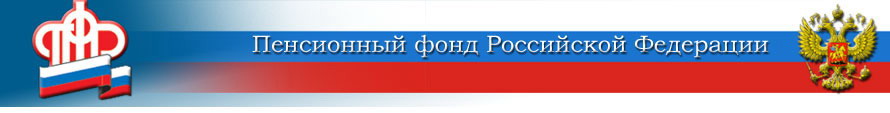 Калужские родители теперь могут оплачивать обучение детей в частных образовательных учреждениях средствами маткапитала	Пенсионный фонд с 15 августа начал рассматривать заявления семей о распоряжении материнским капиталом на оплату услуг детских садов и школ, открытых индивидуальными предпринимателями. Родители теперь  могут оплатить средствами материнского семейного капитала обучение детей у частных преподавателей и услуги по присмотру и уходу, которые оказывают агентства и няни, работающие как ИП. Раньше оплатить перечисленные услуги можно было только в том случае, если они предоставлялись юридическими лицами.	Стоит отметить, что использовать материнский капитал на услуги физлиц можно при соблюдении двух условий. Первое – это наличие у того, с кем заключается договор, статуса индивидуального предпринимателя. Регистрация в качестве самозанятого не подойдет. Потратить средства материнского семейного капитала на услуги частного репетитора, работающего, например, по налогу на профессиональный доход либо вообще нигде не зарегистрированного, не получиться.	Второе условие – это наличие у предпринимателя государственной лицензии на образовательную деятельность. Она необходима не только при распоряжении средствами на обучение и содержание ребенка в частной школе или детском саду, но и в случае индивидуальных занятий с преподавателем, а также при найме няни для присмотра за детьми.	Для семей оплата услуг предпринимателей практически ничем не отличается от стандартного распоряжения материнским капиталом по обучению или уходу. Родителям нужно представить в Пенсионный фонд два документа. Непосредственно само заявление и заключенный с ИП договор на оказание услуг с расчетом стоимости. Документы принимаются в клиентских службах Пенсионного фонда и территориальных МФЦ.	Отправить заявление можно также через портал госуслуг или сайт Пенсионного фонда. Однако владельцу сертификата нужно будет после этого представить в Пенсионный фонд оригинал договора, поскольку у ИП, в отличие от вузов и школ, нет обмена данными с ПФР о договорах на обучение. 	Распорядиться материнским капиталом на частный детский сад, услуги няни или обучение по дошкольным программам родители могут сразу после рождения ребенка, за которого получен капитал. По программам основного и дополнительного образования распоряжение возможно, когда ребенку исполнится три года. И в том и в другом случае использовать средства допускается на любого из детей в семье.	Напомним, что обучение детей является вторым по популярности направлением материнского капитала после улучшения жилищных условий. Только с начала года на эти цели в Калужской области было выделено свыше 30 млн. рублей.Пресс-служба ОПФР по Калужской области 